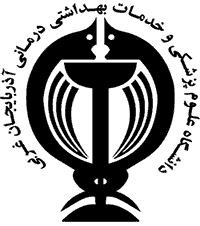 دانشگاه علوم پزشکی و خدمات بهداشتی و درمانی آذربایجان غربیدانشکده پیراپزشکیدرخواست تشکیل جلسه پیشدفاع از پایان‏نامهاداره پژوهش دانشکده اینجانب ....................................... دانشجوی مقطع ....................................... رشته ....................................... آمادگی خود را برای جلسه پیش‏دفاع از پایان‏نامه در روز ....................................... تاریخ ....................................... ساعت ....................................... محل ....................................... اعلام می‏نمایم.امضا دانشجوبا تشکیل جلسه پیش‏دفاع موافقت می‏شود.جلسه پیش‏دفاع با حضور اساتید راهنما، یکی از اساتید مشاور و مدیرگروه یا نماینده وی رسمیت می‏یابد.دانشجو موظف است تا یک هفته قبل از ارائه پیش‏دفاع گزارش فعالیت‏های پژوهشی خود را که با رعایت آئین‏نامه نگارش رساله تهیه شده است حداکثر در 15 صفحه به اساتیدی که در جلسه حضور خواهند داشت تحویل دهد.نام و امضا استاد راهنمانام و امضا مدیر گروهنام و امضا مشاور اولنام و امضا مشاور دوم